Ven Conmigo 6.2Spanish 2Website quizlet:https://quizlet.com/23815948/ven-conmigo-level-ii-capitulo-62-vocabulario-flash-cards/https://quizlet.com/11329836/ven-conmigo-level-ii-62-flash-cards/https://quizlet.com/5134876/book-2-61-flash-cards/https://quizlet.com/5134708/book-2-chapter-62-flash-cards/Book website:http://go.hrw.com/hrw.nd/arbiter/pRedirect?project=hrwonline&siteId=593&pageId=425510 things to do in San Antonio, TX:http://www.escapehere.com/destination/10-things-to-see-and-do-in-san-antonio-texas/?utm_medium=cpc&utm_source=google&utm_campaign=EH_GGL_US_DESK-DYNM&utm_content=search&utm_term=_cat:DestinationsProject:Research about things to do in San Antonio, Texas.Then decide where to go.  After you have done this you are and your partner are going to make a tour of  San Antonio. Write a minimum of 25 sentences describing your trip. Pretend you and your friend visited San Antonio last year.  Use the preterite and the imperfect.4. ViajarColoca cada palabra o frase en el espacio correcto de la imagen.el boleto			la vía		el maletero		la taquilla		el pasajerola estación 		de tren		el semáforo		la iglesia______________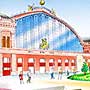 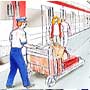 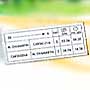 ______________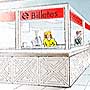 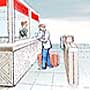 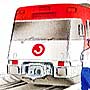 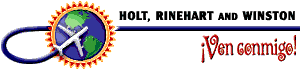 Después		ultimo             Estoy                  encanta             culturavamos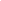 Muchos		primero	      fuimos                  continuaciónLevel 2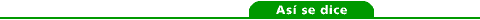 Santiago le mandó un e-mail a su amigo, Diego. Completa cada oración colocando la palabra correcta en el espacio.3. Relating a series of eventsQuerido Diego,

__________en Mérida en la Península Yucatán. ¿Dónde empezó mi viaje? Bueno,

__________hicimos nuestro recorrido por Matamoros, la ciudad cerca de la 

frontera (border) de México con los Estados Unidos. A __________ fuimos a la 

gran ciudad de Monterrey. Tiene varias montañas y un museo de arte que me 

__________. __________ de Monterrey, fuimos a Puebla, una ciudad atractiva. 

Puebla tiene __________ edificios construidos (built) por los españoles, pero la

arquitectura tiene una influencia indígena (native). Luego, nos __________ a la 

ciudad de Oaxaca. Es una ciudad con una __________ bien rica. Nos gusta 

mucho la comida oaxaqueña. Por __________ fuimos a Mérida. Mañana 

__________ a la playa para ver el Golfo de México. Nos vemos.

Adiós,

SantiagoPreteritehttp://www.languageguide.org/spanish/grammar/conjugations/preterite.htmlThe preterite is formed by taking the infinitive, dropping the last two letters, and 

Some preterite forms undergo spelling changes.Practice (regular preterite).For -ir stem changing verbs, the third person singular and third person plural forms of the preterite undergo the same stem changing that takes place in the present tense. This isn't the case for -ar and -er stem changing verbs.
The following verbs are irregular. Ir and ser share the same preterite form.
The following verbs build their preterite from a stem.Practice (irregular preterite)Practice (regular & irregular preterite)Practice II (regular & irregular preterite)Imperfect
There are three imperfect irregulars.Ven Conmigo 2: Capítulo 6.1 and 6.2ENGLISHSPANISH1. to find out about1. averiguar2. of course2. claro3. excuse me3. disculpe4. I'm sorry4. lo siento5. Could you tell me...?5. ¿Me podría decir...?6. I'm not sure6. No estoy seguro7. I've no idea.7. No tengo ni idea.8. of course8. por supuesto9. Do you know>>>?9. ¿Sabe Ud....?10. to get off the bus10. bajarse del autobús11. driver11. conductor12. building12. edificio13. parking space13. estacionamiento14. guide14. guía15. church15. iglesia16. boat16. lancha17. sign17. letrero18. bus stop18. parada de autobús19. bridge19. puente20. river20. río21. traffic light21. semáforo22. to get on the bus22. subirse al autobús23. tourist23. turista24. next (in line)24. a continuación25. afterwards25. después26. botanical garden26. jardín botánica27. later27. luego28. to begin with28. para empezar29. finally29. por ultimo30. first30. primero31. journey31. recorrido32. tower32. torre33. platform (train)33. andén34. ticket34. boleto35. train station35. estación de tren36. round trip36. ida y vuelta37. baggage carrier37. maletero38. passenger38. pasajero39. ticket booth39. taquilla40. rail40. víafor -ar ending verbs adding...for -ar ending verbs adding...for -ir and -er ending verbs adding...for -ir and -er ending verbs adding...-é, -aste, -ó, -amos, -asteis, -aron-í, -iste, -ió, -imos, -isteis, -ieron